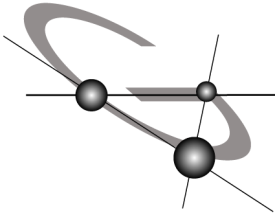 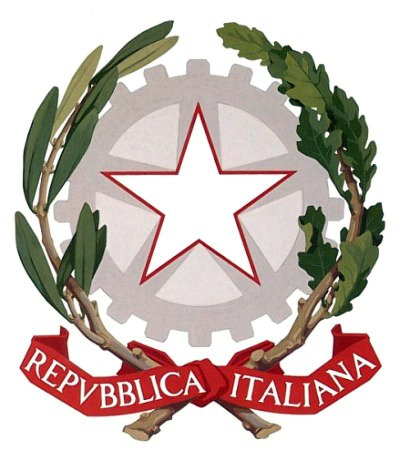 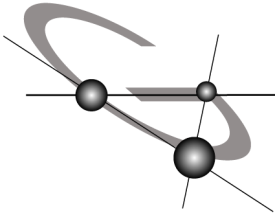 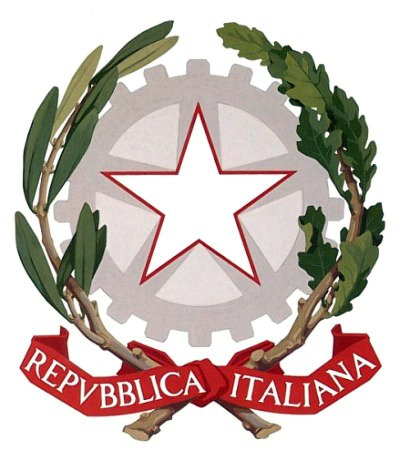 Liceo Scientifico Statale «Galileo Galilei»Scientifico Linguistico Scienze ApplicateVia Ceresina 17  - 35030 SELVAZZANO DENTRO (PD)Tel. 049 8974487   Fax 049 8975750www.liceogalileogalilei.gov.it      pdps11000p@istruzione.it    pdps11000p@pec.istruzione.gov.itC.F. 92160330285                         Cod. Ministeriale PDPS11000POggetto: domanda di iscrizione al corso pomeridiano di CAD

Il sottoscritto _____________________________________________________ frequentante per l’a.s. 2023/2024 la classe _____ sez. ______ chiede di accedere al corso pomeridiano di CAD.Si ricorda che il corso ha validità con una frequenza non inferiore all’80% del monte ore del corso. livello base (di lunedì) da ottobre a gennaio livello avanzato (di lunedì) da febbraio ad aprileData__________________________Firma dello studente                                                                                  __________________________________Firma per conferma del genitore(per gli alunni minorenni)                                                                  		 __________________________________  
Circolare n° 67 - AllegatoAl dirigente scolastico del liceo “Galileo Galilei”